Муниципальное дошкольное образовательное учреждение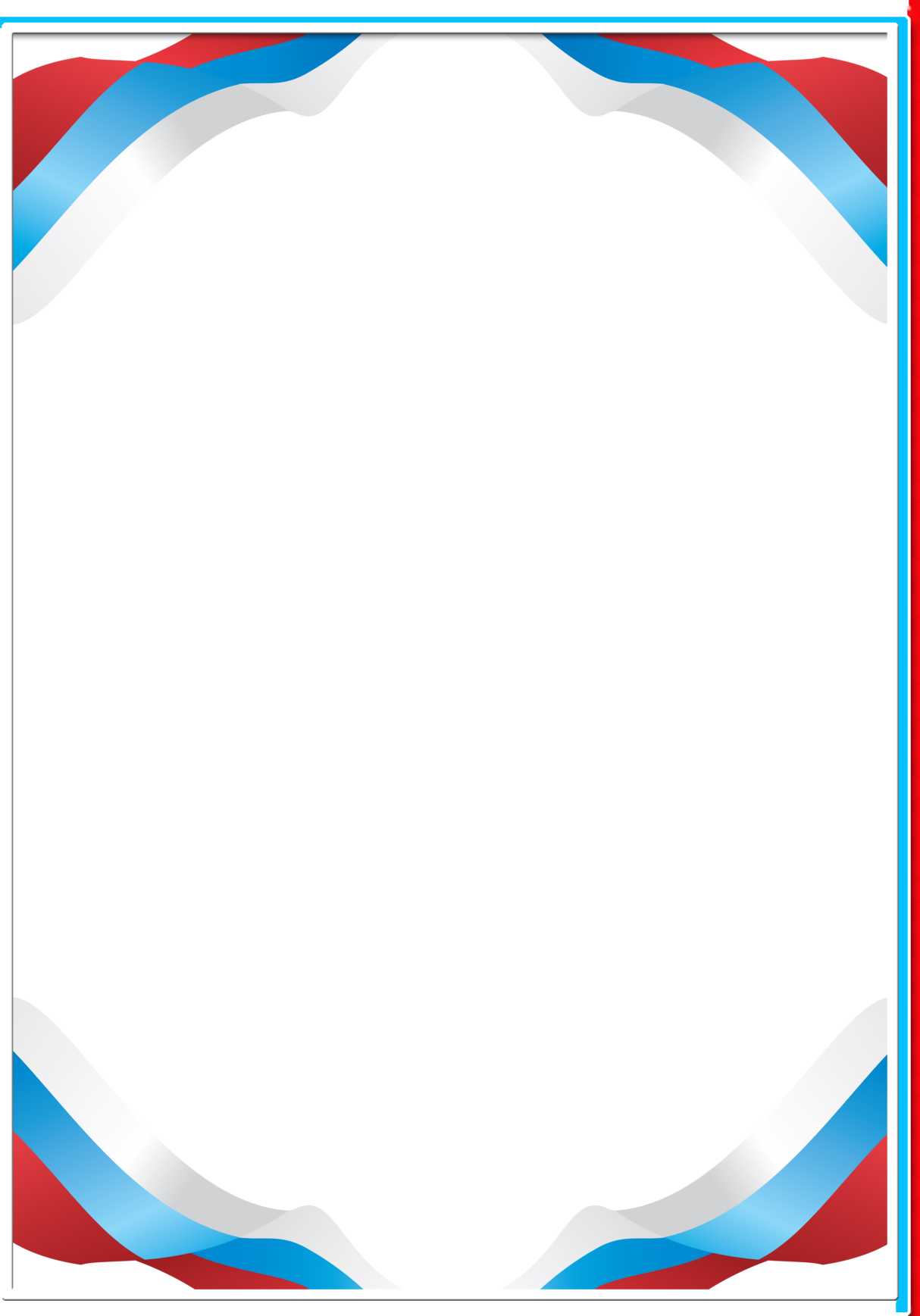 "Центр развития ребенка" – детский сад № 28 "Красная Шапочка"Социальный долгосрочный проект «Никто не забыт, ничто не забыто…» Коломойцева С.А. ВоспитательМДОУ ЦРР д/с №28  "Красная Шапочка"356001                                                                                  г. Новоалександровск,		   ул. Шолохова, 3		   8 918 783 74 262014 – 2015 уч. гСоциальный долгосрочный проект «Никто не забыт, ничто не забыто…» Пояснительная запискак методической разработке долгосрочного Проекта«Никто не забыт, ничто не забыто…» (далее – Проект):Проблема организации воспитательно-развивающего процесса в разновозрастной группе малокомплектного ДОУ весьма насущна сегодня. Знание специфики работы с дошкольниками, умение соотносить индивидуальные качества дошкольников с целями и задачами образовательной программы нацеливает педагогов на поиск  оптимальных форм  работы. Настоящий  Проект дает возможность реализовать в полном объеме образовательную программу  с воспитанниками  5 - 6 лет по познавательному развитию с приоритетным нравственно - патриотическим направлением. Патриотическая направленность Проекта обеспечивает воспитание в детях патриотических чувств, любви к Родине, гордости за ее достижения, уверенности в том, что Россия - великая многонациональная страна с героическим прошлым и счастливым будущим. Нравственная направленность Проекта обеспечивает воспитание уважения к традиционным ценностям: любовь и уважение к старшим, заботливое отношение к малышам, пожилым людям; воспитание у детей стремления в своих поступках следовать положительному примеру.  Сроки реализации Проекта охватывают период с сентября по май 2014-2015 года.Цель Проекта: нравственно - патриотическое воспитание детей  старшей группы посредством ознакомления с историческими событиями нашей страны.Задачи Проекта: расширять кругозор  детей об историческом периоде  Великой Отечественной войны, дать знания о героях - земляках Новоалександровского  района; раскрыть понятие  «Город-герой»; вызвать интерес к литературе патриотической тематики; воспитывать у детей чувство гордости за нашу Родину, армию и солдат; закреплять навыки рисования и прикладного творчества на занятиях художественно – эстетического цикла.Этапы Проекта:1 этап - предварительный: подбор и изучение учебно – методического комплекта  по тематике  Проекта   (методическая и художественная литература, иллюстрации, репродукции, открытки и пр.); разработка комплексно – тематического плана по нравственно - патриотическому воспитанию для детей старшей группы.2 этап - познавательный :3этап - познавательно - практический: работа над созданием памятного альбома «Победу нашу славим!»; участие в  районной  Акции Новоалександровского муниципального района посвященной 70 - летию великой Победы «Стена памяти»; совместное с родителями изготовление сувениров в подарок ветеранам войны; встречи с ветеранами войны;   подготовка к праздничному концерту ко Дню Победы.4 этап - работа с родителями: оформление информационно – иллюстрированного стенда «Лента памяти», консультация на тему: «Патриоты России»; участие в  районной  Акции Новоалександровского муниципального района к 70 - летию великой Победы «Стена памяти»; совместное с детьми изготовление сувениров в подарок ветеранам войны; участие   в праздничном концерте ко Дню Победы. 5 этап - презентация итогов Проекта:Праздничный концерт«Великий май! Великий День Победы!»Комплексно – тематический план по патриотическому воспитанию дошкольников старшей  группы(к 70-летию Победы в Великой Отечественной войне)БлокСодержание работы в блокеЭкскурсии-по достопримечательным местам города Новоалександровска (к  памятному мемориалу, Вечному огню, памятнику «Освободители г. Новоалександровска, парк Залесного);-в музей Владимирова; -по улицам города Новоалександровска, которым присвоены имена наших земляков, героев ВОВ.Беседы«С чего начинается Родина?», «Наши земляки - герои»; «Что мы знаем о городах – героях России?»; «Славим солдата Отечества»;«Пусть всегда будет МИР!»;«Главный праздник – День Победы!» (рассказы детей о праздновании 9 Мая), «Мое родное Ставрополье в годы ВОВ»«Познавательное развитие» «Дело для настоящих мужчин»; «О людях военной профессии (танкист, летчик, пограничник)» «Художественно – эстетическое развитие» (рисование)«Русский солдат»; «Мы нарисуем мирный мир»; «Салют тебе, ПОБЕДА!», «Мой дедушка – Ветеран», «Военная техника» (поделки из бросового материала)Чтение (обсуждение) литературных произведений, заучивание стихотворений наизусть  С.Алексеев «Всюду известны», «Медаль»,  «Первая колонна» А. Митяев «Мешок овсянки»; Л. Кассиль «Сестра»,  «Твои защитники»,«Памятник Советскому солдату»; Е. Благинина «Шинель» (заучивание наизусть), слушание песен военно-патриотической тематики, просмотр диафильмов о войне «Маленький сержант», «Фронтовые письма»;№ п/пТемаЦельСрок выполнения1Экскурсия по городу (к памятному мемориалу, Вечному огню)Помочь детям представить и понять, что наше счастливое детство стало возможным благодаря людям, которые отдали свою жизнь за мир на землеСентябрь -октябрь2Беседа на тему: «Герои нашего города»Дать  знания о том, что именами героев –земляков названы  улицы  нашего городаСентябрь -октябрь3Экскурсия по городу (улицы, названные именами земляков – героев Вов, Героев Советского Союза)Знакомить дошкольников с расположением улиц, названных именами героев-земляков. Воспитывать чувства   гордости и уважения к их подвигу во имя жизни и мира на землеОктябрь4Экскурсия в музей города. Использовать ресурсы социума в расширении кругозора воспитанников по теме  летописи о Великой Отечественной войне; ознакомление с экспонатами выставочных залов городского музеяОктябрь -ноябрь5«Города-герои в России» (беседа и презентация)Дать детям знания  Городах- героях России (Москва, Ленинград, Волгоград); о том, почему им присвоено такое званиеНоябрь6«Защитники отечества» (беседа). «Твои защитники» Л.Кассиль (чтение)Дать детям знания о роли различных родов войск в годы войны и о деятельности российской армии в мирное времяДекабрь7«Русский солдат» (комплексное рисование)Закреплять знания детей о российской армии; воспитывать чувство гордости и уважения к труду людей военной профессииЯнварь8«Миру – мир во всем Мире!» (беседа)Дать детям представление о значении мира на всей земле, воспитывать у детей чувств толерантности и чувства  сострадания к народам, которые и сейчас живут в состоянии войныФевраль9Встречи с ветеранами Великой Отечественной войныВызвать у детей интерес к  людям, прошедшим дорогами войны, учить вести беседу, диалогМарт10«Подарок ветерану» (конструирование)Вызвать у детей желание  изготовить к предстоящему празднику подарок ветеранам ВОВАпрель11«Великий май! Великий День Победы!»  (праздничный  концерт)Воспитывать у дошкольников  чувство сопричастности к всенародному великому празднику Победы; вызвать желание участвовать в празднике ко Дню ПобедыАпрель12«Мой главный праздник –День Победы» (беседа). «Салют тебе, Победа(тематическое  рисование)Вызвать у детей желание делиться впечатлениями об увиденном на празднике, учить составлять короткие рассказы на заданную тему;  учить передавать впечатления через рисунок, используя знакомые приемы рисования Май13Чтение  литературных произведений, заучивание стихотворений наизустьЧтение  литературных произведений, заучивание стихотворений наизустьНоябрь - май№ п/пПознавательно – практическая деятельностьПознавательно – практическая деятельностьСроквыполнения1Работа над созданием памятного альбома «Этот День Победы!»; совместная работа по созданию тематических презентаций к проекту Работа над созданием памятного альбома «Этот День Победы!»; совместная работа по созданию тематических презентаций к проекту Октябрь2Оформление папки-раскладушки «Российские Города-герои»Оформление папки-раскладушки «Российские Города-герои»Январь3Участие в  районной  Акции Новоалександровского муниципального района, посвященной 70 - летию великой Победы «Стена памяти»Участие в  районной  Акции Новоалександровского муниципального района, посвященной 70 - летию великой Победы «Стена памяти» Сентябрь- май4Совместное с родителями изготовление сувениров в подарок ветеранам войны; встречи с ветеранами войныСовместное с родителями изготовление сувениров в подарок ветеранам войны; встречи с ветеранами войныФевраль-март5 Подготовка праздничного концерта ко Дню Победы Подготовка праздничного концерта ко Дню ПобедыАпрель-май№ п/пРабота с родителямиРабота с родителямиСроквыполнения1Оформление информационно – иллюстрированного стенда «лента памяти»Оформление информационно – иллюстрированного стенда «лента памяти»февраль -апрель2Семейная игра – викторина «Мы- Россияне»Семейная игра – викторина «Мы- Россияне»Апрель -май3Участие в  районной  Акции Новоалександровского муниципального района, посвященной 70 - летию великой Победы «Стена памяти»Участие в  районной  Акции Новоалександровского муниципального района, посвященной 70 - летию великой Победы «Стена памяти»Сентябрь - май4Совместное с детьми изготовление сувениров в подарок ветеранам войныСовместное с детьми изготовление сувениров в подарок ветеранам войныМарт - апрель5 Экскурсии ЭкскурсииФевраль -май6Участие  родителей  в праздничном концерте «Великий май! Великий День Победы!»  Участие  родителей  в праздничном концерте «Великий май! Великий День Победы!»  Май